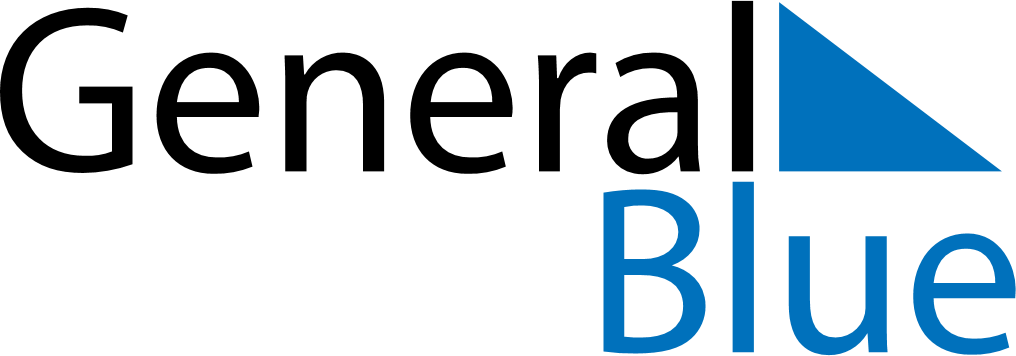 January 2024January 2024January 2024January 2024SwedenSwedenSwedenSundayMondayTuesdayWednesdayThursdayFridayFridaySaturday1234556New Year’s DayTrettondagsaftonTrettondagsaftonEpiphany7891011121213Tjugondag Knut1415161718191920212223242526262728293031